-BOLETÍN DE PRENSA-Morelia, Michoacán, 8 de febrero de 2018.El FICM presentará un programa de cine negro mexicano en el sexto festival Toute la Mémoire du Monde de la Cinémathèque française, en ParísUna selección de ocho películas mexicanas que forman parte del género de cine negro, filmadas entre 1943 y 1953, serán presentadas en París por el Festival Internacional de Cine de Morelia (FICM), en la sexta edición del Festival Internacional de Cine Restaurado Toute la Mémoire du Monde, organizado por la Cinémathèque française.“El programa es una ventana al noir mexicano, con sus trasfondos de melodrama y cine de detectives, y sus preocupaciones centrales acerca del declive moral y espiritual, el crimen, la neurosis, la duplicidad, los callejones sórdidos, los espacios clandestinos y la femme fatale seductora y fría”, escribió Chloë Roddick, programadora del FICM.Esta selección de películas agrupadas en el programa “Le film noir mexicain” (el cine negro mexicano) incluye trabajos de algunos de los directores más significativos de la Época de Oro del cine mexicano —Julio Bracho, Roberto Gavaldón, Alejandro Galindo y Tito Davison—, guiones de algunos de los más importantes escritores de la época —José Revueltas, quien escribió cinco de los ocho filmes que integran este programa; el periodista y director Luis Spota; y el poeta y dramaturgo Xavier Villaurrutia—, y algunas de sus más reconocidas estrellas —María Félix, Dolores del Río, Arturo de Córdova, Pedro Armendáriz y Gloria Marín—.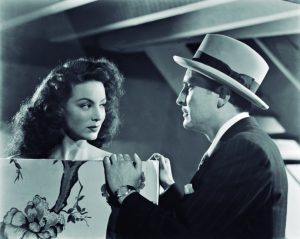 La diosa arrodillada (1947, dir. Roberto Gavaldón)“Filmadas por talentosos cinefotógrafos como Gabriel Figueroa, Alex Phillips, Jack Draper y Agustín Jiménez, los tonos de estas películas son lúgubres y sombríos, con ecos del Expresionismo alemán. El uso del claroscuro y los ángulos de cámara bajos y torcidos se combinan para crear un universo cinematográfico oscuro y distorsionado”, agregó Chloë Roddick.Las películas que integran el programa son:•	Crepúsculo (1945, dir. Julio Bracho)•	La diosa arrodillada (1947, dir. Roberto Gavaldón)•	Los dineros del diablo (1945, dir. Alejandro Galindo)•	Distinto amanecer (1943, dir. Julio Bracho)•	La otra (1946, dir. Roberto Gavaldón)•	En la palma de tu mano (1950, dir. Roberto Gavaldón)•	La noche avanza (1953, dir. Roberto Gavaldón)•	Que Dios me perdone (1947, dir. Tito Davison)Este programa fue originalmente curado por el FICM para su duodécima edición en 2014, en colaboración con la Cineteca Nacional, la Filmoteca de la UNAM y Fundación Televisa. Algunas de las películas han recorrido el mundo bajo este formato en festivales como la Berlinale, el Festival Latinoamericano en Vancouver, y en espacios como el Museo de Arte Moderno (MoMA) de Nueva York y el Pacific Film Archive, de Berkeley.El Festival Internacional de Cine Restaurado Toute la Mémoire du Monde se llevará a cabo en París del 7 al 11 de marzo de 2018.DESCARGA MÁS IMÁGENES###Para más información: www.moreliafilmfest.comFacebook: moreliafilmfest    Twitter: @FICM